Unseen PoetryA Confession To a Friend In TroubleBy Thomas Hardy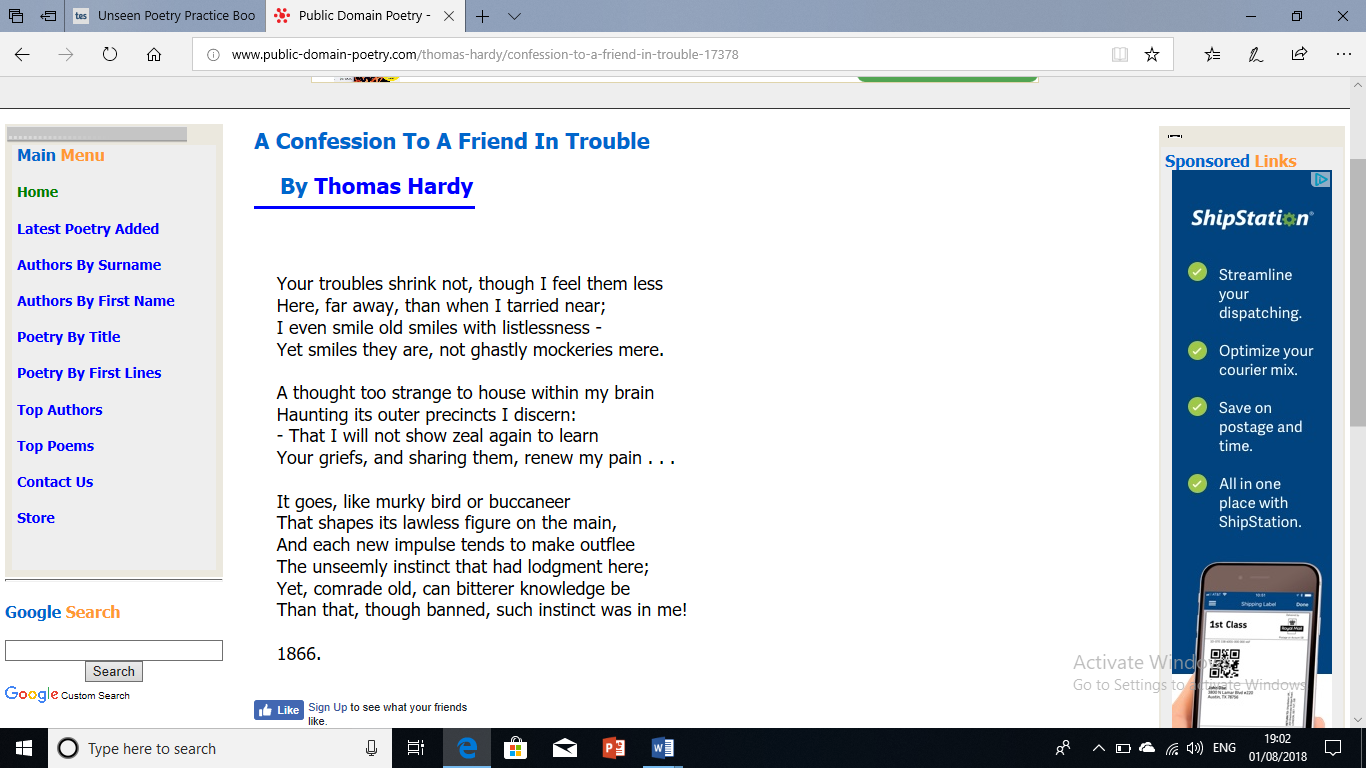 In ‘A Confession To a Friend In Trouble’, how does the poet present the speaker’s feelings about his friend? Jealousy By Rupert Brooke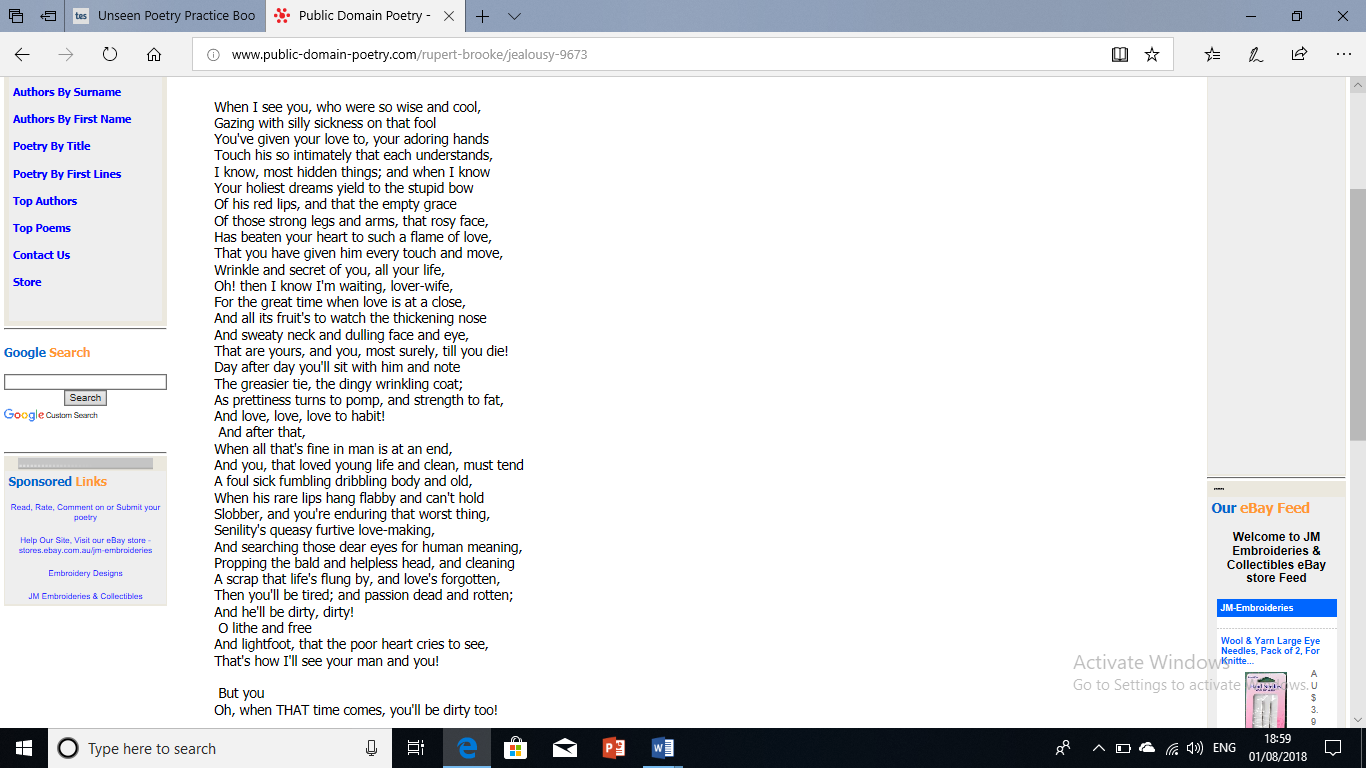 In ‘Jealousy’, how does the poet present the speaker’s thoughts and feelings? On JealousyBy William Strode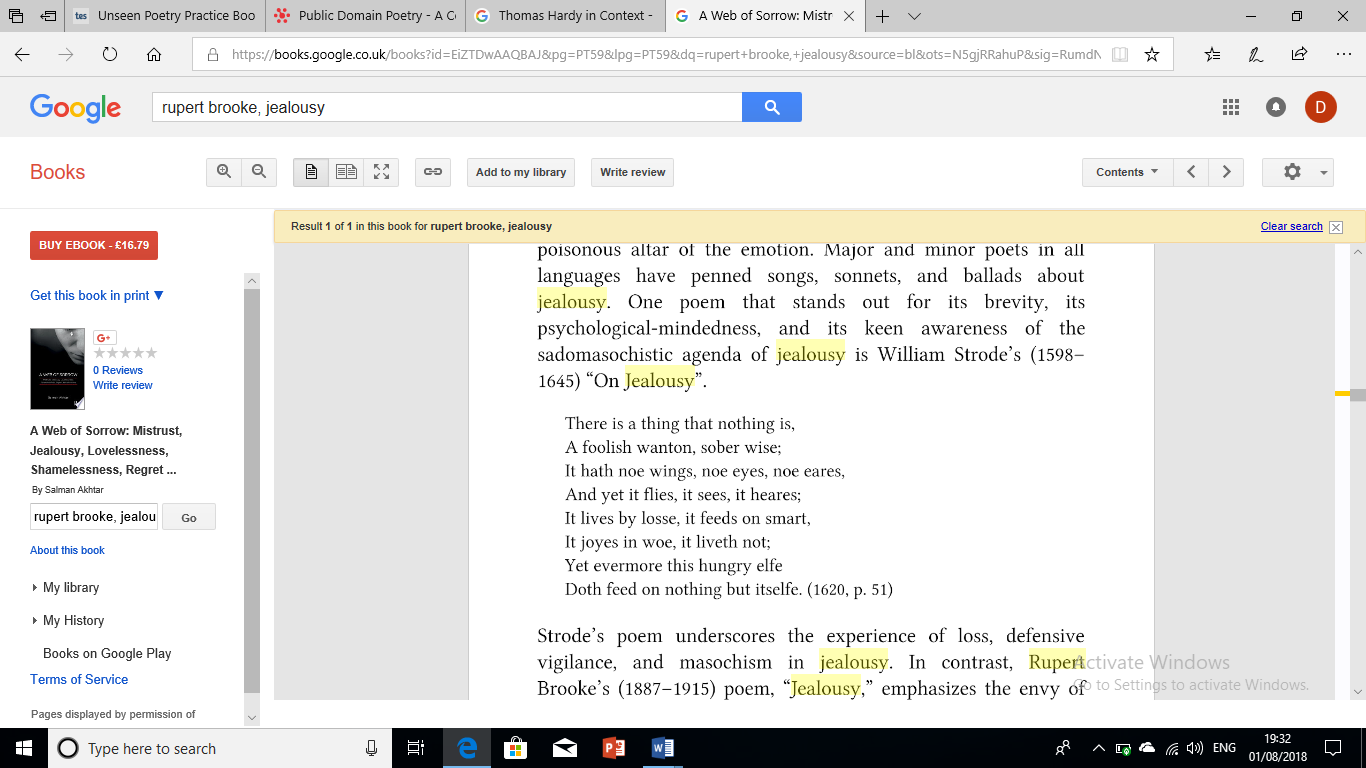 In both ‘Jealousy’ and ‘On Jealousy’, the speakers describe their intense emotions towards other people.What are the similarities or differences between the ways the poets present their ideas?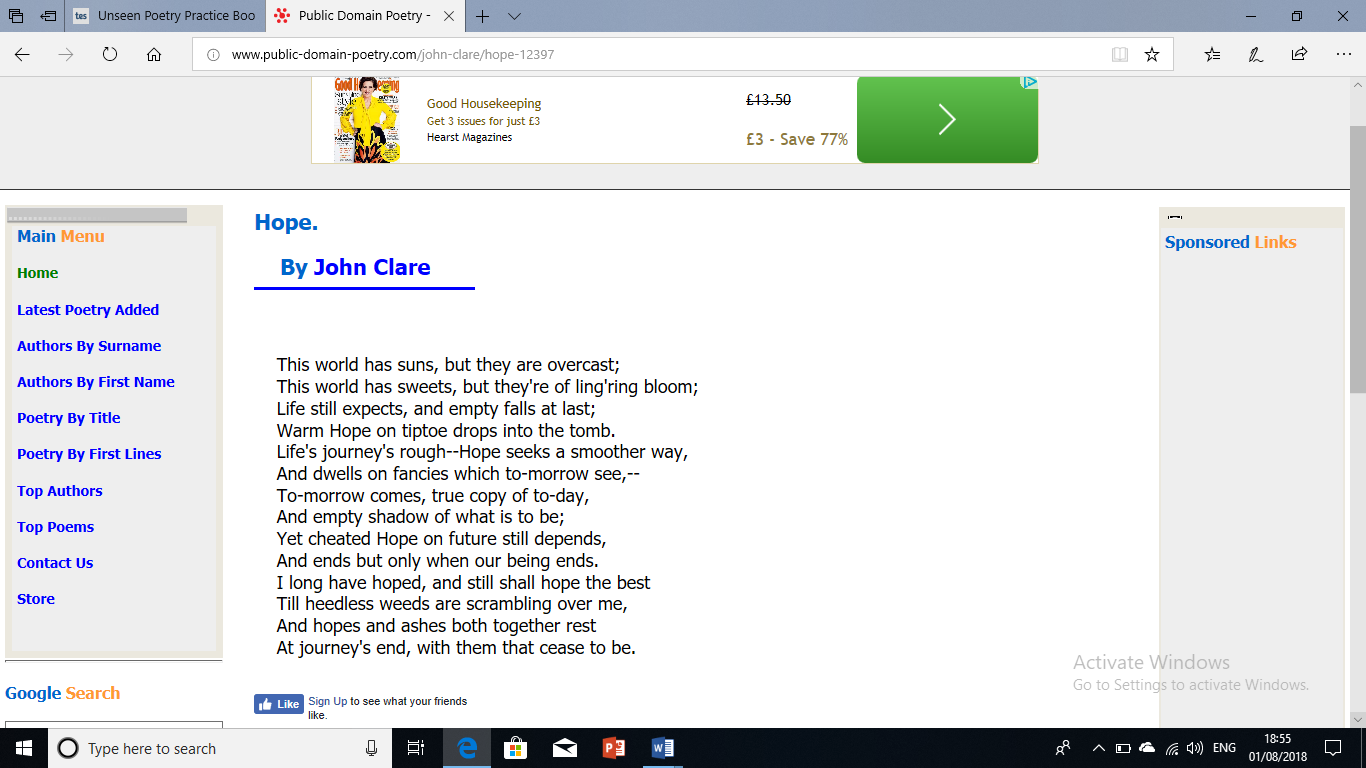 In ‘Hope’, how does the poet present the speaker’s feelings about life? 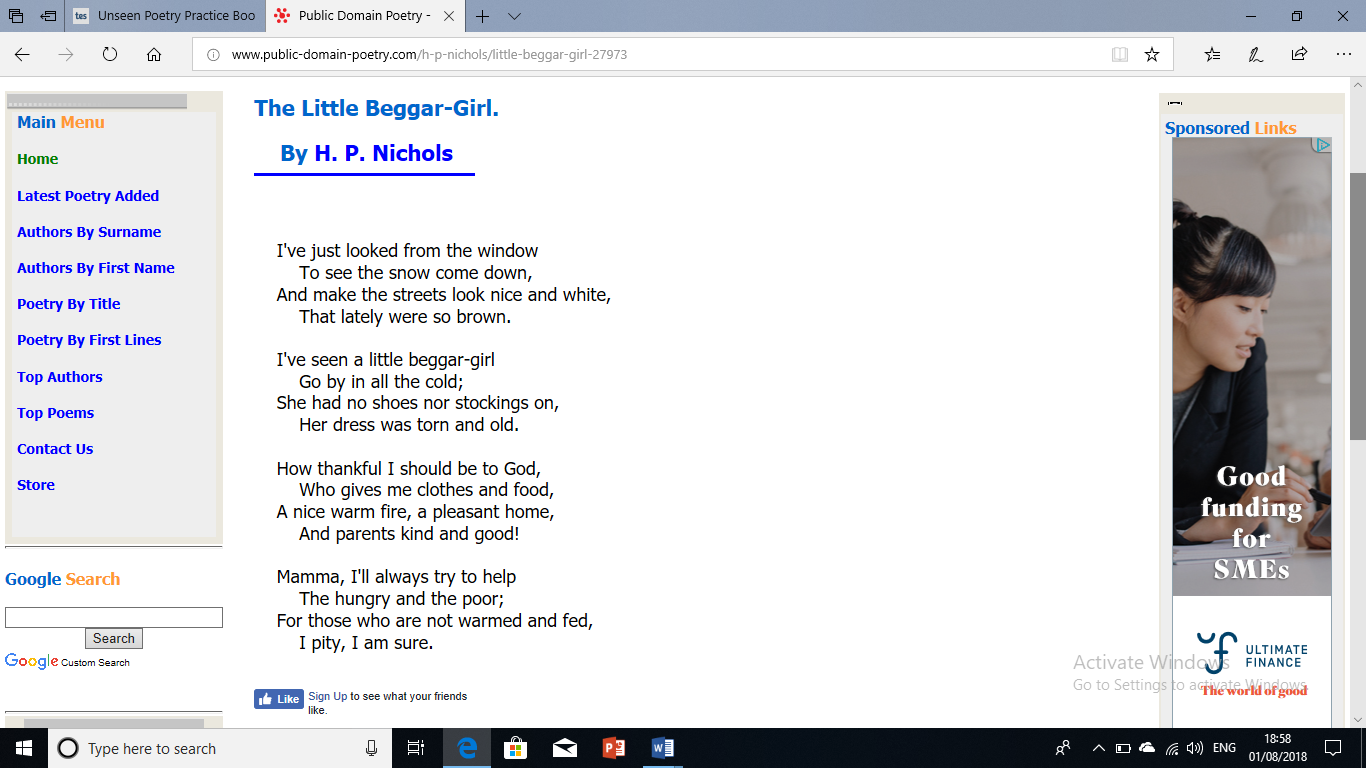 In ‘The Little Beggar-Girl’, how does the poet present the speaker’s feelings towards the child?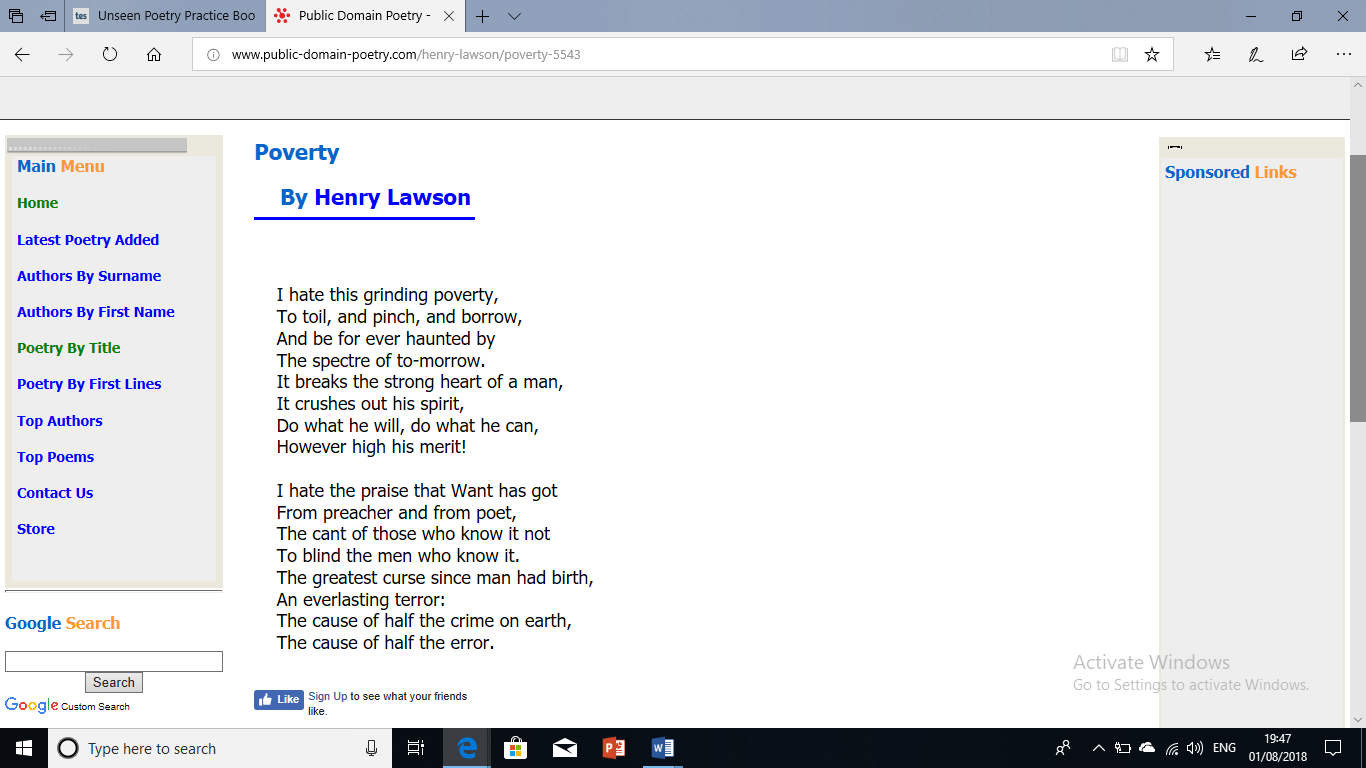 In both ‘The Little Beggar-Girl’ and ‘Poverty’, the speakers present their attitudes towards poverty. What are the similarities or differences between the ways the poets present their ideas?